29-08 RM 03562A  ABELHAA  ABLHA  TRABALHATODO  DIA  FAZ MEL.VOA  LIVRE  E  LIGEIRA PELO  AZUL  DO  CEU.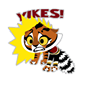 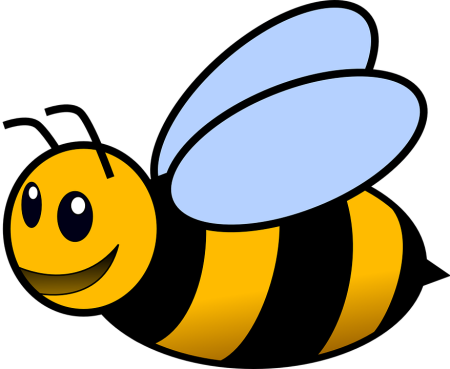 